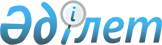 2024-2026 жылдарға арналған аудандық бюджет туралыТүркістан облысы Созақ аудандық мәслихатының 2023 жылғы 20 желтоқсандағы № 70 шешiмi
      ЗҚАИ-ның ескертпесі!
      Осы шешім 01.01.2024 бастап қолданысқа енгізіледі.
      Қазақстан Республикасының 2008 жылғы 4 желтоқсандағы Бюджет кодексінің 9 бабының 2 тармағына, 75 бабының 2 тармағына, "Қазақстан Республикасындағы жергілікті мемлекеттік басқару және өзін-өзі басқару туралы" Қазақстан Республикасының 2001 жылғы 23 қаңтардағы Заңының6 бабының 1 тармағының 1) тармақшасына және Түркістан облыстық мәслихатының 2023 жылғы 13 желтоқсандағы № 7/85-VIІI "2024-2026 жылдарға арналған облыстық бюджет туралы" шешіміне сәйкес, Созақ аудандық мәслихаты ШЕШІМ ҚАБЫЛДАДЫ:
      1. Созақ ауданының 2024-2026 жылдарға арналған аудандық бюджеті тиісінше 1, 2 және 3 қосымшаларға сәйкес, оның ішінде 2024 жылға мынадай көлемде бекітілсін:
      1) кірістер – 19 263 905мың теңге:
      салықтық түсімдер – 12 133 125 мың теңге;
      салықтық емес түсімдер – 3 370мың теңге;
      негізгі капиталды сатудан түсетін түсімдер – 0;
      трансферттер түсімі – 7 127 410мың теңге;
      2) шығындар – 19 821 688мың теңге;
      3) таза бюджеттік кредиттеу – 59 370мың теңге:
      бюджеттік кредиттер – 94 146мың теңге;
      бюджеттік кредиттерді өтеу – 34 776 мың теңге;
      4) қаржы активтерімен операциялар бойынша сальдо – 0:
      қаржы активтерін сатып алу – 0;
      мемлекеттің қаржы активтерін сатудан түсетін түсімдер – 0;
      5) бюджет тапшылығы (профициті) – -617 153мың теңге;
      6) бюджет тапшылығын қаржыландыру (профицитін пайдалану) – 617 153 мың теңге:
      қарыздар түсімі – 469 660мың теңге;
      қарыздарды өтеу – 34 776 мың теңге;
      бюджет қаражатының пайдаланылатын қалдықтары – 182 269.
      Ескерту. 1-тармақ жаңа редакцияда - Түркістан облысы Созақ аудандық мәслихатының 19.04.2024 № 106 (01.01.2024 бастап қолданысқа енгізіледі) шешiмiмен.


      2. 2024 жылы жеке табыс салығы және әлеуметтік салық түсімдерінің жалпы сомасын бөлу нормативтері белгіленсін:
      аудандық бюджетке ірі кәсіпкерлік субъектілерінен және мұнай секторы ұйымдарынан түсетін түсімдерді қоспағанда, заңды тұлғалардан алынатын корпоративтік табыс салығы 50 пайыз;
      аудандық бюджетке төлем көзінен салық салынатын табыстардан ұсталатын жеке табыс салығы 49,3 пайыз;
      аудандық бюджетке төлем көзінен салық салынбайтын шетелдік азаматтар табыстарынан ұсталатын жеке табыс салығы 41,9 пайыз;
      аудандық бюджетке әлеуметтік салық 49,4 пайыз.
      Ескерту. 2-тармақ жаңа редакцияда - Түркістан облысы Созақ аудандық мәслихатының 19.04.2024 № 106 (01.01.2024 бастап қолданысқа енгізіледі) шешiмiмен.




      3. 2024 жылға аудандық бюджеттен облыстық бюджетке бюджеттік алып коюлардың жалпы көлемі 4 779 139мың теңге болып белгіленсін.
      4. 2024 жылға аудандық бюджеттен ауылдық округтері мен кенттері бюджеттеріне берiлетiн субвенциялар мөлшерiнің жалпы сомасы 943 035 мың теңге болып қарастырылсын, оның iшiнде:
      Жартытөбе ауылдық округіне – 86 942 мың теңге;
      Жуантөбе ауылдық округіне – 59 596 мың теңге;
      Қарақұр ауылдық округіне – 59 816 мың теңге;
      Қаратау ауылдық округіне – 27 841мың теңге;
      Құмкент ауылдық округіне – 76 156 мың теңге;
      Созақ ауылдық округіне – 67 969 мың теңге;
      Сызған ауылдық округіне – 103 841 мың теңге;
      Шолаққорған ауылдық округіне – 191 175 мың теңге;
      Шу ауылдық округіне – 59 027 мың теңге
      Қыземшек кентіне – 51 380 мың теңге;
      Таукент кентіне – 102 860 мың теңге;
      Тасты ауылдық округіне – 56 432 мың теңге.
      5. Ауданның жергілікті атқарушы органының 2024 жылға арналған резерві 14 000 мың теңге сомасында бекітілсін.
      6. Бюджеттік инвестициялық жобаларды (бағдарламаларды) іске асыруға бағытталған бюджеттік бағдарламалар бөлінісінде 2024 жылға арналған аудандық бюджеттік даму бағдарламаларының тізбесі 4-қосымшаға сәйкес бекiтiлсiн. 
      7. Осы шешім 2024 жылдың 1 қаңтарынан бастап қолданысқа енгізіледі. 2024 жылға арналған аудандық бюджет
      Ескерту. 1-қосымша жаңа редакцияда - Түркістан облысы Созақ аудандық мәслихатының 19.04.2024 № 106 (01.01.2024 бастап қолданысқа енгізіледі) шешiмiмен. 2025 жылға арналған аудандық бюджет  2026 жылға арналған аудандық бюджет  Бюджеттік инвестициялық жобаларды (бағдарламаларды) іске асыруға бағытталған бюджеттік бағдарламалар бөлінісінде 2024 жылға арналған аудандық бюджеттік даму бағдарламаларының тізбесі 
					© 2012. Қазақстан Республикасы Әділет министрлігінің «Қазақстан Республикасының Заңнама және құқықтық ақпарат институты» ШЖҚ РМК
				
      Созақ аудандық мәслихатының төрағасы

О.Жәмиев
Созақ аудандық мәслихатының
2023 жылғы 20 желтоқсандағы
№ 70 шешіміне 1-қосымша
Санаты 
Санаты 
Санаты 
Санаты 
Санаты 
Сомасы, мың теңге
 Сыныбы 
 Сыныбы 
 Сыныбы 
 Сыныбы 
 Сыныбы 
Сомасы, мың теңге
 Кішi сыныбы
Атауы
 Кішi сыныбы
Атауы
 Кішi сыныбы
Атауы
 Кішi сыныбы
Атауы
 Кішi сыныбы
Атауы
Сомасы, мың теңге
1
1
1
1
2
3
1. Кірістер
19 263 905
1
Салықтық түсімдер
12 133 125
01
Табыс салығы
4 342 425
1
Корпоративтік табыс салығы
600 000
2
Жеке табыс салығы
3 742 425
03
Әлеуметтiк салық
3 073 998
1
Әлеуметтік салық
3 073 998
04
Меншiкке салынатын салықтар
4 658 218
1
Мүлiкке салынатын салықтар
4 658 218
05
Тауарларға, жұмыстарға және қызметтерге салынатын iшкi салықтар
9 214
2
Акциздер
5 612
4
Кәсiпкерлiк және кәсiби қызметтi жүргiзгенi үшiн алынатын алымдар
3 602
08
Заңдық маңызы бар әрекеттерді жасағаны және (немесе) оған уәкілеттігі бар мемлекеттік органдар немесе лауазымды адамдар құжаттар бергені үшін алынатын міндетті төлемдер
49 270
1
Мемлекеттік баж
49 270
2
Салықтық емес түсiмдер
3 370
01
Мемлекеттік меншіктен түсетін кірістер
3 370
5
Мемлекет меншігіндегі мүлікті жалға беруден түсетін кірістер
3 370
3
Негізгі капиталды сатудан түсетін түсімдер
0
4
Трансферттер түсімі
7 127 410
02
Мемлекеттiк басқарудың жоғары тұрған органдарынан түсетiн трансферттер
7 127 410
2
Облыстық бюджеттен түсетiн трансферттер
7 127 410
Функционалдық топ
Функционалдық топ
Функционалдық топ
Функционалдық топ
Функционалдық топ
Сомасы, мың теңге
 Кіші функция
 Кіші функция
 Кіші функция
 Кіші функция
 Кіші функция
Сомасы, мың теңге
 Бюджеттік бағдарламалардың әкiмшiсi
 Бюджеттік бағдарламалардың әкiмшiсi
 Бюджеттік бағдарламалардың әкiмшiсi
 Бюджеттік бағдарламалардың әкiмшiсi
 Бюджеттік бағдарламалардың әкiмшiсi
Сомасы, мың теңге
 Бағдарлама Атауы
 Бағдарлама Атауы
 Бағдарлама Атауы
 Бағдарлама Атауы
 Бағдарлама Атауы
Сомасы, мың теңге
1
1
1
1
2
3
2. Шығындар
19 821 688
01
Жалпы сипаттағы мемлекеттiк қызметтер 
1 324 952
1
Мемлекеттiк басқарудың жалпы функцияларын орындайтын өкiлдi, атқарушы және басқа органдар
479 009
112
Аудан (облыстық маңызы бар қала) мәслихатының аппараты
85 912
001
Аудан (облыстық маңызы бар қала) мәслихатының қызметін қамтамасыз ету жөніндегі қызметтер
68 872
003
Мемлекеттік органның күрделі шығыстары
17 040
122
Аудан (облыстық маңызы бар қала) әкімінің аппараты
393 097
001
Аудан (облыстық маңызы бар қала) әкімінің қызметін қамтамасыз ету жөніндегі қызметтер
305 158
003
Мемлекеттік органның күрделі шығыстары
51 245
113
Төменгі тұрған бюджеттерге берілетін нысаналы ағымдағы трансферттер
36 694
2
Қаржылық қызмет
1 486
459
Ауданның (облыстық маңызы бар қаланың) экономика және қаржы бөлімі
1 486
003
Салық салу мақсатында мүлікті бағалауды жүргізу
1 486
9
Жалпы сипаттағы өзге де мемлекеттiк қызметтер
844 457
454
Ауданның (облыстық маңызы бар қаланың) кәсіпкерлік және ауыл шаруашылығы бөлімі
91 814
001
Жергілікті деңгейде кәсіпкерлікті және ауыл шаруашылығын дамыту саласындағы мемлекеттік саясатты іске асыру жөніндегі қызметтер
91 214
007
Мемлекеттік органның күрделі шығыстары
600
458
Ауданның (облыстық маңызы бар қаланың) тұрғын үй-коммуналдық шаруашылығы, жолаушылар көлігі және автомобиль жолдары бөлімі
358 060
001
Жергілікті деңгейде тұрғын үй-коммуналдық шаруашылығы, жолаушылар көлігі және автомобиль жолдары саласындағы мемлекеттік саясатты іске асыру жөніндегі қызметтер
105 423
013
Мемлекеттік органның күрделі шығыстары
12 800
113
Төменгі тұрған бюджеттерге берілетін нысаналы ағымдағы трансферттер
239 837
459
Ауданның (облыстық маңызы бар қаланың) экономика және қаржы бөлімі
70 305
001
Ауданның (облыстық маңызы бар қаланың) экономикалық саясатын қалыптастыру мен дамыту, мемлекеттік жоспарлау, бюджеттік атқару және коммуналдық меншігін басқару саласындағы мемлекеттік саясатты іске асыру жөніндегі қызметтер
69 427
015
Мемлекеттік органның күрделі шығыстары
878
472
Ауданның (облыстық маңызы бар қаланың) құрылыс, сәулет және қала құрылысы бөлімі
324 278
040
Мемлекеттік органдардың объектілерін дамыту
324 278
02
Қорғаныс
47 664
1
Әскери мұқтаждар
34 972
122
Аудан (облыстық маңызы бар қала) әкімінің аппараты
34 972
005
Жалпыға бірдей әскери міндетті атқару шеңберіндегі іс-шаралар
34 972
2
Төтенше жағдайлар жөніндегі жұмыстарды ұйымдастыру
12 692
122
Аудан (облыстық маңызы бар қала) әкімінің аппараты
12 692
006
Аудан (облыстық маңызы бар қала) ауқымындағы төтенше жағдайлардың алдын алу және оларды жою
11 230
007
Аудандық (қалалық) ауқымдағы дала өрттерінің, сондай- ақ мемлекеттік өртке қарсы қызмет органдары құрылмаған елді мекендерде өрттердің алдын алу және оларды сөндіру жөніндегі іс-шаралар
1 462
03
Қоғамдық тәртіп, қауіпсіздік, құқықтық, сот, қылмыстық-атқару қызметі
17 250
9
Қоғамдық тәртіп және қауіпсіздік саласында басқа да қызметтер
17 250
458
Ауданның (облыстық маңызы бар қаланың) тұрғын үй-коммуналдық шаруашылығы, жолаушылар көлігі және автомобиль жолдары бөлімі
17 250
021
Елдi мекендерде жол қозғалысы қауiпсiздiгін қамтамасыз ету
17 250
06
Әлеуметтiк көмек және әлеуметтiк қамсыздандыру
1 717 764
1
Әлеуметтік қамсыздандыру
382 764
451
Ауданның (облыстық маңызы бар қаланың) жұмыспен қамту және әлеуметтік бағдарламалар бөлімі
382 764
005
Мемлекеттік атаулы әлеуметтік көмек 
382 764
2
Әлеуметтiк көмек
1 236 501
451
Ауданның (облыстық маңызы бар қаланың) жұмыспен қамту және әлеуметтік бағдарламалар бөлімі
1 236 501
004
Ауылдық жерлерде тұратын денсаулық сақтау, білім беру, әлеуметтік қамтамасыз ету, мәдениет , спорт және ветеринар мамандарына отын сатып алуға Қазақстан Республикасының заңнамасына сәйкес әлеуметтік көмек көрсету
66 178
006
Тұрғын үйге көмек көрсету
17 200
007
Жергілікті өкілетті органдардың шешімі бойынша мұқтаж азаматтардың жекелеген топтарына әлеуметтік көмек
206 334
010
Үйден тәрбиеленіп оқытылатын мүгедектігі бар балаларды материалдық қамтамасыз ету
5 981
015
Зейнеткерлер мен мүгедектігі бар адамдарға әлеуметтiк қызмет көрсету аумақтық орталығы
389 580
017
Мүгедектігі бар адамды абилитациялаудың және оңалтудың жеке бағдарламасына сәйкес мұқтаж мүгедектігі бар адамдарды протездік-ортопедиялық көмекпен, сурдотехникалық және тифлотехникалық құралдармен, мiндеттi гигиеналық құралдармен, арнаулы жүріп-тұру құралдарымен қамтамасыз ету, сондай-ақ санаторий-курорттық емдеу,жеке көмекшінің және ымдау тілі маманының қызметтерімен қамтамасыз ету
551 228
9
Әлеуметтiк көмек және әлеуметтiк қамтамасыз ету салаларындағы өзге де қызметтер
98 499
451
Ауданның (облыстық маңызы бар қаланың) жұмыспен қамту және әлеуметтік бағдарламалар бөлімі
98 499
001
Жергілікті деңгейде халық үшін әлеуметтік бағдарламаларды жұмыспен қамтуды қамтамасыз етуді іске асыру саласындағы мемлекеттік саясатты іске асыру жөніндегі қызметтер
82 306
011
Жәрдемақыларды және басқа да әлеуметтік төлемдерді есептеу, төлеу мен жеткізу бойынша қызметтерге ақы төлеу
2 000
021
Мемлекеттік органның күрделі шығыстары
7 000
050
Қазақстан Республикасында мүгедектігі бар адамдардың құқықтарын қамтамасыз етуге және өмір сүру сапасын жақсарту
5 093
067
Ведомстволық бағыныстағы мемлекеттік мекемелер мен ұйымдардың күрделі шығыстары
2 100
07
Тұрғын үй-коммуналдық шаруашылық
4 873 069
1
Тұрғын үй шаруашылығы
537 864
458
Ауданның (облыстық маңызы бар қаланың) тұрғын үй-коммуналдық шаруашылығы, жолаушылар көлігі және автомобиль жолдары бөлімі
12 531
002
Мемлекеттiк қажеттiлiктер үшiн жер учаскелерiн алып қою, соның iшiнде сатып алу жолымен алып қою және осыған байланысты 
жылжымайтын мүлiктi иелiктен айыру
11 331
003
Мемлекеттік тұрғын үй қорын сақтауды ұйымдастыру
1 200
472
Ауданның (облыстық маңызы бар қаланың) құрылыс, сәулет және қала құрылысы бөлімі
525 333
003
Коммуналдық тұрғын үй қорының тұрғын үйін жобалау және (немесе) салу, реконструкциялау
4 248
004
Инженерлік-коммуникациялық инфрақұрылымды жобалау, дамыту және (немесе) жайластыру
1 000
098
Коммуналдық тұрғын үй қорының тұрғын үйлерін сатып алу
520 085
2
Коммуналдық шаруашылық
4 275 692
458
Ауданның (облыстық маңызы бар қаланың) тұрғын үй-коммуналдық шаруашылығы, жолаушылар көлігі және автомобиль жолдары бөлімі
3 801 183
011
Шағын қалаларды жылумен жабдықтауды үздіксіз қамтамасыз ету
1 216 596
012
Сумен жабдықтау және су бұру жүйесінің жұмыс істеуі
124 968
028
Коммуналдық шаруашылығын дамыту
0
058
Елді мекендердегі сумен жабдықтау және су бұру жүйелерін дамыту
2 459 619
472
Ауданның (облыстық маңызы бар қаланың) құрылыс, сәулет және қала құрылысы бөлімі
474 509
005
Коммуналдық шаруашылығын дамыту
474 509
3
Елді-мекендерді көркейту
59 513
458
Ауданның (облыстық маңызы бар қаланың) тұрғын үй-коммуналдық шаруашылығы, жолаушылар көлігі және автомобиль жолдары бөлімі
59 513
015
Елдi мекендердегі көшелердi жарықтандыру
37 998
016
Елдi мекендердiңсанитариясынқамтамасызету
21 515
08
Мәдениет, спорт, туризм және ақпараттық кеңістiк
1 612 854
1
Мәдениет саласындағы қызмет
686 058
457
Ауданның (облыстық маңызы бар қаланың) мәдениет, тілдерді дамыту, дене шынықтыру және спорт бөлімі
670 275
003
Мәдени-демалыс жұмысын қолдау
670 275
472
Ауданның (облыстық маңызы бар қаланың) құрылыс, сәулет және қала құрылысы бөлімі
15 783
011
Мәдениет объектілерін дамыту
15 783
2
Спорт
351 631
457
Ауданның (облыстық маңызы бар қаланың) мәдениет, тілдерді дамыту, дене шынықтыру және спорт бөлімі
204 729
008
Ұлттық және бұқаралық спорт түрлерін дамыту
182 729
009
Аудандық (облыстық маңызы бар қалалық) деңгейде спорттық жарыстар өткiзу
22 000
472
Ауданның (облыстық маңызы бар қаланың) құрылыс, сәулет және қала құрылысы бөлімі
146 902
008
Cпорт объектілерін дамыту
146 902
3
Ақпараттық кеңiстiк
302 698
456
Ауданның (облыстық маңызы бар қаланың) ішкі саясат бөлімі
55 000
002
Мемлекеттік ақпараттық саясат жүргізу жөніндегі қызметтер
55 000
457
Ауданның (облыстық маңызы бар қаланың) мәдениет, тілдерді дамыту, дене шынықтыру және спорт бөлімі
247 698
006
Аудандық (қалалық) кiтапханалардың жұмыс iстеуi
222 326
007
Мемлекеттік тілді және Қазақстан халықтарының басқа да тілдерін дамыту
25 372
9
Мәдениет, спорт, туризм және ақпараттық кеңістiкті ұйымдастыру жөніндегі өзгеде қызметтер
272 467
456
Ауданның (облыстық маңызы бар қаланың) ішкі саясат бөлімі
197 237
001
Жергілікті деңгейде ақпарат, мемлекеттілікті нығайту және азаматтардың әлеуметтік сенімділігін қалыптастыру саласында мемлекеттік саясатты іске асыру жөніндегі қызметтер
74 914
003
Жастар саясаты саласындағы іс-шараларды iске асыру
109 823
006
Мемлекеттік органдардың күрделі шығыстары
7 500
032
Ведомстволық бағыныстағы мемлекеттік мекемелерінің және ұйымдарының күрделі шығыстары
5 000
457
Ауданның (облыстық маңызы бар қаланың) мәдениет, тілдерді дамыту, дене шынықтыру және спорт бөлімі
75 230
001
Жергілікті деңгейде мәдениет, тілдерді дамыту, дене шынықтыру және спорт саласында мемлекеттік саясатты іске асыру жөніндегі қызметтер
37 337
014
Мемлекеттік органның күрделі шығыстары
2 193
032
Ведомстволық бағыныстағы мемлекеттік мекемелерінің және ұйымдарының күрделі шығыстары
35 700
09
Отын-энергетика кешенi және жер қойнауын пайдалану
903 811
9
Отын-энергетика кешені және жер қойнауын пайдалану саласындағы өзге де қызметтер
903 811
458
Ауданның (облыстық маңызы бар қаланың) тұрғын үй-коммуналдық шаруашылығы, жолаушылар көлігі және автомобиль жолдары бөлімі
903 811
036
Газ тасымалдау жүйесін дамыту 
903 811
10
Ауыл, су, орман, балық шаруашылығы, ерекше қорғалатын табиғи аумақтар, қоршаған ортаны және жануарлар дүниесін қорғау, жер қатынастары
560 779
1
Ауыл шаруашылығы
457 973
472
Ауданның (облыстық маңызы бар қаланың) құрылыс, сәулет және қала құрылысы бөлімі
457 973
010
Ауыл шаруашылығы объектілерін дамыту
457 973
6
Жер қатынастары
82 426
463
Ауданның (облыстық маңызы бар қаланың) жер қатынастары бөлімі
82 426
001
Аудан (облыстық маңызы бар қала) аумағында жер қатынастарын реттеу саласындағы мемлекеттік саясатты іске асыру жөніндегі қызметтер
56 276
004
Жердi аймақтарға бөлу жөнiндегi жұмыстарды ұйымдастыру
11 500
006
Аудандардың, облыстық маңызы бар, аудандық маңызы бар қалалардың, кенттердiң, ауылдардың, ауылдық округтердiң шекарасын белгiлеу кезiнде жүргiзiлетiн жерге орналастыру
7 150
007
Мемлекеттік органның күрделі шығыстары
7 500
9
Ауыл, су, орман, балық шаруашылығы, қоршаған ортаны қорғау және жер қатынастары саласындағы басқада қызметтер
20 380
459
Ауданның (облыстық маңызы бар қаланың) экономика және қаржы бөлімі
20 380
099
Мамандарға әлеуметтік қолдау көрсету жөніндегі шараларды іске асыру
20 380
11
Өнеркәсіп, сәулет, қала құрылысы және құрылыс қызметі
81 666
2
Сәулет, қала құрылысы және құрылыс қызметі
81 666
472
Ауданның (облыстық маңызы бар қаланың) құрылыс, сәулет және қала құрылысы бөлімі
81 666
001
Жергілікті деңгейде құрылыс, сәулет және қала құрылысы саласындағы мемлекеттік саясатты іске асыру жөніндегі қызметтер
51 943
013
Аудан аумағында қала құрылысын дамытудың кешенді схемаларын, аудандық (облыстық) маңызы бар қалалардың, кенттердің және өзгеде ауылдық елді мекендердің бас жоспарларын әзірлеу
22 123
015
Мемлекеттік органдардың күрделі шығыстары
7 600
12
Көлiк және коммуникациялар
563 289
1
Автомобиль көлiгi
563 289
458
Ауданның (облыстық маңызы бар қаланың) тұрғын үй-коммуналдық шаруашылығы, жолаушылар көлігі және автомобиль жолдары бөлімі
563 289
022
Көлік инфрақұрылымын дамыту
70 000
045
Аудандық маңызы бар автомобиль жолдарын және елді-мекендердің көшелерін күрделі және орташа жөндеу
493 289
13
Басқалар
2 281 489
9
Басқалар
2 281 489
458
Ауданның (облыстық маңызы бар қаланың) тұрғын үй-коммуналдық шаруашылығы, жолаушылар көлігі және автомобиль жолдары бөлімі
779 781
062
"Ауыл-Ел бесігі" жобасы шеңберінде ауылдық елді мекендердегі әлеуметтік және инженерлік инфрақұрылым бойынша іс-шараларды іске асыру
710 613
096
Мемлекеттік-жекешелік әріптестік жобалар бойынша мемлекеттік міндеттемелерді орындау
69 168
472
Ауданның (облыстық маңызы бар қаланың) құрылыс, сәулет және қала құрылысы бөлімі
1 487 708
079
"Ауыл-Ел бесігі" жобасы шеңберінде ауылдық елді мекендердегі әлеуметтік және инженерлік инфрақұрылымдарды дамыту
1 487 708
459
Ауданның (облыстық маңызы бар қаланың) экономика және қаржы бөлімі
14 000
012
Ауданның (облыстық маңызы бар қаланың) жергілікті атқарушы органының резерві
14 000
14
Борышқа қызмет көрсету
34
1
Борышқа қызмет көрсету
34
459
Ауданның (облыстық маңызы бар қаланың) экономика және қаржы бөлімі
34
021
Жергілікті атқарушы органдардың облыстық бюджеттен қарыздар бойынша сыйақылар мен өзге де төлемдерді төлеу бойынша борышына қызмет көрсету
34
15
Трансферттер
5 837 067
1
Трансферттер
5 837 067
459
Ауданның (облыстық маңызы бар қаланың) экономика және қаржы бөлімі
5 837 067
006
Пайдаланылмаған (толық пайдаланылмаған) нысаналы трансферттерді қайтару
68
007
Бюджеттік алып коюлар
4 779 139
024
Заңнаманы өзгертуге байланысты жоғары тұрған бюджеттің шығындарын өтеуге төменгі тұрған бюджеттен ағымдағы нысаналы трансферттер
114 824
038
Субвенциялар
943 035
054
Қазақстан Республикасының Ұлттық қорынан берілетін нысаналы трансферт есебінен республикалық бюджеттен бөлінген пайдаланылмаған (түгел пайдаланылмаған) нысаналы трансферттердің сомасын қайтару
1
3. Таза бюджеттік кредиттеу
59 370
Бюджеттік кредиттер
94 146
Функционалдық топ
Функционалдық топ
Функционалдық топ
Функционалдық топ
Функционалдық топ
Сомасы, мың теңге
 Кіші функция 
 Кіші функция 
 Кіші функция 
 Кіші функция 
 Кіші функция 
Сомасы, мың теңге
 Бюджеттік бағдарламалардың әкiмшiсi
 Бюджеттік бағдарламалардың әкiмшiсi
 Бюджеттік бағдарламалардың әкiмшiсi
 Бюджеттік бағдарламалардың әкiмшiсi
 Бюджеттік бағдарламалардың әкiмшiсi
Сомасы, мың теңге
 Бағдарлама Атауы
 Бағдарлама Атауы
 Бағдарлама Атауы
 Бағдарлама Атауы
 Бағдарлама Атауы
Сомасы, мың теңге
1
1
1
1
2
3
10
Ауыл, су, орман, балық шаруашылығы, ерекше қорғалатын табиғи аумақтар, қоршаған ортаны және жануарлар дүниесін қорғау, жер
94 146
9
Ауыл, су, орман, балық шаруашылығы, қоршаған ортаны қорғау және жер қатынастары саласындағы басқа да қызметтер
94 146
459
Ауданның (облыстық маңызы бар қаланың) экономика және қаржы бөлімі
94 146
018
Мамандарды әлеуметтік қолдау шараларын іске асыруға берілетін бюджеттік кредиттер
94 146
Санаты 
Санаты 
Санаты 
Санаты 
Санаты 
Сомасы, мың теңге
Сыныбы
Сыныбы
Сыныбы
Сыныбы
Сыныбы
Сомасы, мың теңге
 Кішi сыныбы 
Ерекшелiгi Атауы
 Кішi сыныбы 
Ерекшелiгi Атауы
 Кішi сыныбы 
Ерекшелiгi Атауы
 Кішi сыныбы 
Ерекшелiгi Атауы
 Кішi сыныбы 
Ерекшелiгi Атауы
Сомасы, мың теңге
1
1
1
1
2
3
5
Бюджеттік кредиттерді өтеу
34 776
01
Бюджеттік кредиттерді өтеу
34 776
1
Мемлекеттік бюджеттен берілген бюджеттік кредиттерді өтеу
34 776
13
Жеке тұлғаларға жергілікті бюджеттен берілген бюджеттік кредиттерді өтеу
34 776
4 Қаржы активтерімен операциялар бойынша сальдо
0
Қаржы активтерін сатып алу
0
Мемлекеттің қаржы активтерін сатудан түсетін түсімдер
0
5 Бюджет тапшылығы (профициті)
-617 153
6 Бюджет тапшылығын қаржыландыру (профицитін пайдалану)
617 153
Санаты 
Сыныбы
 Кішi сыныбы
 Ерекшелiгi Атауы
Санаты 
Сыныбы
 Кішi сыныбы
 Ерекшелiгi Атауы
Санаты 
Сыныбы
 Кішi сыныбы
 Ерекшелiгi Атауы
Санаты 
Сыныбы
 Кішi сыныбы
 Ерекшелiгi Атауы
Санаты 
Сыныбы
 Кішi сыныбы
 Ерекшелiгi Атауы
Сомасы, мың теңге
1
1
1
1
2
3
7
Қарыздар түсімдері
469 660
01
Мемлекеттік ішкі қарыздар
469 660
2
Қарыз алу келісім-шарттары
469 660
03
Аудан (облыстық маңызы бар қаланың) жергілікті атқарушы органы алатын қарыздар
469 660
Санаты
Сыныбы
Кішi сыныбы
Ерекшелiгi Атауы
Санаты
Сыныбы
Кішi сыныбы
Ерекшелiгi Атауы
Санаты
Сыныбы
Кішi сыныбы
Ерекшелiгi Атауы
Санаты
Сыныбы
Кішi сыныбы
Ерекшелiгi Атауы
Санаты
Сыныбы
Кішi сыныбы
Ерекшелiгi Атауы
Сомасы, мың теңге
1
1
1
1
2
3
16
Қарыздарды өтеу
34 776
01
Қарыздарды өтеу
34 776
459
Ауданның (облыстық маңызы бар қаланың) экономика және қаржы бөлімі 
34 776
005
Жергілікті атқарушы органның жоғары тұрған бюджет алдындағы борышын өтеу
34 776
Санаты
Сыныбы 
Кішi сыныбы
Ерекшелігі Атауы
Санаты
Сыныбы 
Кішi сыныбы
Ерекшелігі Атауы
Санаты
Сыныбы 
Кішi сыныбы
Ерекшелігі Атауы
Санаты
Сыныбы 
Кішi сыныбы
Ерекшелігі Атауы
Санаты
Сыныбы 
Кішi сыныбы
Ерекшелігі Атауы
Сомасы, 
мың теңге
1
1
1
1
2
3
8
Бюджет қаражатының пайдаланатын қалдықтары 
182 269
01
Бюджет қаражаты қалдықтары
182 269
1
Бюджет қаражатының бос қалдықтары
182 269
01
Бюджет қаражатының бос қалдықтары
182 269Созақ аудандық мәслихатының
2023 жылғы 20 желтоқсандағы
№70 шешіміне 2 қосымша
 Санаты 
 Санаты 
 Санаты 
 Санаты 
 Санаты 
Сомасы, мың теңге 
 Сыныбы 
 Сыныбы 
 Сыныбы 
 Сыныбы 
 Сыныбы 
Сомасы, мың теңге 
 Кішi сыныбы
Атауы
 Кішi сыныбы
Атауы
 Кішi сыныбы
Атауы
 Кішi сыныбы
Атауы
 Кішi сыныбы
Атауы
Сомасы, мың теңге 
1
1
1
1
2
3
1. Кірістер
13 079 759
1
Салықтық түсімдер
11 427 154
01
Табыс салығы
3 946 773
1
Корпоративтік табыс салығы
102 500
2
Жеке табыс салығы
3 844 273
03
Әлеуметтiк салық
3 164 651
1
Әлеуметтік салық
3 164 651
04
Меншiкке салынатын салықтар
4 254 488
1
Мүлiкке салынатын салықтар
4 252 312
5
Бірыңғай жер салығы
2 176
05
Тауарларға, жұмыстарға және қызметтерге салынатын iшкi салықтар
9 509
2
Акциздер
5 787
4
Кәсiпкерлiк және кәсiби қызметтi жүргiзгенi үшiн алынатын алымдар
3 722
08
Заңдық маңызы бар әрекеттерді жасағаны және (немесе) оған уәкілеттігі бар мемлекеттік органдар немесе лауазымды адамдар құжаттар бергені үшін алынатын міндетті төлемдер
51 733
1
Мемлекеттік баж
51 733
2
Салықтық емес түсiмдер
3 622
01
Мемлекеттік меншіктен түсетін кірістер
3 622
1
Мемлекеттік кәсіпорындардың таза кірісі бөлігіндегі түсімдер
84
5
Мемлекет меншігіндегі мүлікті жалға беруден түсетін кірістер
3 538
3
Негізгі капиталды сатудан түсетін түсімдер
0
4
Трансферттер түсімі
1 648 983
02
Мемлекеттiк басқарудың жоғары тұрған органдарынан түсетiн трансферттер
1 648 983
2
Облыстық бюджеттен түсетiн трансферттер
1 648 983
Функционалдық топ
Функционалдық топ
Функционалдық топ
Функционалдық топ
Функционалдық топ
Сомасы, мың теңге
 Кіші функция
 Кіші функция
 Кіші функция
 Кіші функция
 Кіші функция
Сомасы, мың теңге
 Бюджеттік бағдарламалардың әкiмшiсi
 Бюджеттік бағдарламалардың әкiмшiсi
 Бюджеттік бағдарламалардың әкiмшiсi
 Бюджеттік бағдарламалардың әкiмшiсi
 Бюджеттік бағдарламалардың әкiмшiсi
Сомасы, мың теңге
 Бағдарлама Атауы
 Бағдарлама Атауы
 Бағдарлама Атауы
 Бағдарлама Атауы
 Бағдарлама Атауы
Сомасы, мың теңге
1
1
1
1
2
3
2. Шығындар
13 079 759
01
Жалпы сипаттағы мемлекеттiк қызметтер 
606 678
1
Мемлекеттiк басқарудың жалпы функцияларын орындайтын өкiлдi, атқарушы және басқа органдар
352 970
112
Аудан (облыстық маңызы бар қала) мәслихатының аппараты
70 456
001
Аудан (облыстық маңызы бар қала) мәслихатының қызметін қамтамасыз ету жөніндегі қызметтер
70 456
122
Аудан (облыстық маңызы бар қала) әкімінің аппараты
282 514
001
Аудан (облыстық маңызы бар қала) әкімінің қызметін қамтамасыз ету жөніндегі қызметтер
282 514
2
Қаржылық қызмет
1 494
459
Ауданның (облыстық маңызы бар қаланың) экономика және қаржы бөлімі
1 494
003
Салық салу мақсатында мүлікті бағалауды жүргізу
1 494
9
Жалпы сипаттағы өзге де мемлекеттiк қызметтер
252 215
454
Ауданның (облыстық маңызы бар қаланың) кәсіпкерлік және ауыл шаруашылығы бөлімі
91 604
001
Жергілікті деңгейде кәсіпкерлікті және ауыл шаруашылығын дамыту саласындағы мемлекеттік саясатты іске асыру жөніндегі қызметтер
91 604
458
Ауданның (облыстық маңызы бар қаланың) тұрғын үй-коммуналдық шаруашылығы, жолаушылар көлігі және автомобиль жолдары бөлімі
89 101
001
Жергілікті деңгейде тұрғын үй-коммуналдық шаруашылығы, жолаушылар көлігі және автомобиль жолдары саласындағы мемлекеттік саясатты іске асыру жөніндегі қызметтер
89 101
459
Ауданның (облыстық маңызы бар қаланың) экономика және қаржы бөлімі
71 510
001
Ауданның (облыстық маңызы бар қаланың) экономикалық саясатын қалыптастыру мен дамыту, мемлекеттік жоспарлау, бюджеттік атқару және коммуналдық меншігін басқару саласындағы мемлекеттік саясатты іске асыру жөніндегі қызметтер
71 510
02
Қорғаныс
35 588
1
Әскери мұқтаждар
34 082
122
Аудан (облыстық маңызы бар қала) әкімінің аппараты
34 082
005
Жалпыға бірдей әскери міндетті атқару шеңберіндегі іс-шаралар
34 082
2
Төтенше жағдайлар жөніндегі жұмыстарды ұйымдастыру
1 506
122
Аудан (облыстық маңызы бар қала) әкімінің аппараты
1 506
007
Аудандық (қалалық) ауқымдағы дала өрттерінің, сондай- ақ мемлекеттік өртке қарсы қызмет органдары құрылмаған елді мекендерде өрттердің алдын алу және оларды сөндіру жөніндегі іс-шаралар
1 506
03
Қоғамдық тәртіп, қауіпсіздік, құқықтық, сот, қылмыстық-атқару қызметі
17 768
9
Қоғамдық тәртіп және қауіпсіздік саласында басқа да қызметтер
17 768
458
Ауданның (облыстық маңызы бар қаланың) тұрғын үй-коммуналдық шаруашылығы, жолаушылар көлігі және автомобиль жолдары бөлімі
17 768
021
Елдi мекендерде жол қозғалысы қауiпсiздiгін қамтамасыз ету
17 768
06
Әлеуметтiк көмек және әлеуметтiк қамсыздандыру
1 481 304
1
Әлеуметтік қамсыздандыру
394 247
451
Ауданның (облыстық маңызы бар қаланың) жұмыспен қамту және әлеуметтік бағдарламалар бөлімі
394 247
005
Мемлекеттік атаулы әлеуметтік көмек 
394 247
2
Әлеуметтiк көмек
990 504
451
Ауданның (облыстық маңызы бар қаланың) жұмыспен қамту және әлеуметтік бағдарламалар бөлімі
990 504
004
Ауылдық жерлерде тұратын денсаулық сақтау, білім беру, әлеуметтік қамтамасыз ету, мәдениет , спорт және ветеринар мамандарына отын сатып алуға Қазақстан Республикасының заңнамасына сәйкес әлеуметтік көмек көрсету
68 163
006
Тұрғын үйге көмек көрсету
17 716
007
Жергілікті өкілетті органдардың шешімі бойынша мұқтаж азаматтардың жекелеген топтарына әлеуметтік көмек
239 964
010
Үйден тәрбиеленіп оқытылатын мүгедектігі бар балаларды материалдық қамтамасыз ету
6 160
015
Зейнеткерлер мен мүгедектігі бар адамдарға әлеуметтiк қызмет көрсету аумақтық орталығы
376 407
017
Мүгедектігі бар адамды абилитациялаудың және оңалтудың жеке бағдарламасына сәйкес мұқтаж мүгедектігі бар адамдарды протездік-ортопедиялық көмекпен, сурдотехникалық және тифлотехникалық құралдармен, мiндеттi гигиеналық құралдармен, арнаулы жүріп-тұру құралдарымен қамтамасыз ету, сондай-ақ санаторий-курорттық емдеу,жеке көмекшінің және ымдау тілі маманының қызметтерімен қамтамасыз ету
282 092
9
Әлеуметтiк көмек және әлеуметтiк қамтамасыз ету салаларындағы өзге де қызметтер
96 553
451
Ауданның (облыстық маңызы бар қаланың) жұмыспен қамту және әлеуметтік бағдарламалар бөлімі
96 553
001
Жергілікті деңгейде халық үшін әлеуметтік бағдарламаларды жұмыспен қамтуды қамтамасыз етуді іске асыру саласындағы мемлекеттік саясатты іске асыру жөніндегі қызметтер
82 751
011
Жәрдемақыларды және басқа да әлеуметтік төлемдерді есептеу, төлеу мен жеткізу бойынша қызметтерге ақы төлеу
2 060
050
Қазақстан Республикасында мүгедектігі бар адамдардың құқықтарын қамтамасыз етуге және өмір сүру сапасын жақсарту
11 742
07
Тұрғын үй-коммуналдық шаруашылық
2 027 331
2
Коммуналдық шаруашылық
1 407 321
458
Ауданның (облыстық маңызы бар қаланың) тұрғын үй-коммуналдық шаруашылығы, жолаушылар көлігі және автомобиль жолдары бөлімі
1 407 321
011
Шағын қалаларды жылумен жабдықтауды үздіксіз қамтамасыз ету
572 279
058
Елді мекендердегі сумен жабдықтау және су бұру жүйелерін дамыту
835 042
3
Елді-мекендерді көркейту
620 010
458
Ауданның (облыстық маңызы бар қаланың) тұрғын үй-коммуналдық шаруашылығы, жолаушылар көлігі және автомобиль жолдары бөлімі
620 010
015
Елдi мекендердегі көшелердi жарықтандыру
226 269
018
Елдi мекендердi абаттандыру және көгалдандыру
393 741
08
Мәдениет, спорт, туризм және ақпараттық кеңістiк
1 347 773
1
Мәдениет саласындағы қызмет
651 207
457
Ауданның (облыстық маңызы бар қаланың) мәдениет, тілдерді дамыту, дене шынықтыру және спорт бөлімі
651 207
003
Мәдени-демалыс жұмысын қолдау
651 207
2
Спорт
180 680
457
Ауданның (облыстық маңызы бар қаланың) мәдениет, тілдерді дамыту, дене шынықтыру және спорт бөлімі
180 680
008
Ұлттық және бұқаралық спорт түрлерін дамыту
165 230
009
Аудандық (облыстық маңызы бар қалалық) деңгейде спорттық жарыстар өткiзу
15 450
3
Ақпараттық кеңiстiк
301 335
456
Ауданның (облыстық маңызы бар қаланың) ішкі саясат бөлімі
56 650
002
Мемлекеттік ақпараттық саясат жүргізу жөніндегі қызметтер
56 650
457
Ауданның (облыстық маңызы бар қаланың) мәдениет, тілдерді дамыту, дене шынықтыру және спорт бөлімі
244 685
006
Аудандық (қалалық) кiтапханалардың жұмыс iстеуi
218 552
007
Мемлекеттік тілді және Қазақстан халықтарының басқа да тілдерін дамыту
26 133
9
Мәдениет, спорт, туризм және ақпараттық кеңістiкті ұйымдастыру жөніндегі өзгеде қызметтер
214 551
456
Ауданның (облыстық маңызы бар қаланың) ішкі саясат бөлімі
176 094
001
Жергілікті деңгейде ақпарат, мемлекеттілікті нығайту және азаматтардың әлеуметтік сенімділігін қалыптастыру саласында мемлекеттік саясатты іске асыру жөніндегі қызметтер
73 538
003
Жастар саясаты саласындағы іс-шараларды iске асыру
102 556
457
Ауданның (облыстық маңызы бар қаланың) мәдениет, тілдерді дамыту, дене шынықтыру және спорт бөлімі
38 457
001
Жергілікті деңгейде мәдениет, тілдерді дамыту, дене шынықтыру және спорт саласында мемлекеттік саясатты іске асыру жөніндегі қызметтер
38 457
09
Отын-энергетика кешенi және жер қойнауын пайдалану
813 941
9
Отын-энергетика кешені және жер қойнауын пайдалану саласындағы өзге де қызметтер
813 941
458
Ауданның (облыстық маңызы бар қаланың) тұрғын үй-коммуналдық шаруашылығы, жолаушылар көлігі және автомобиль жолдары бөлімі
813 941
036
Газ тасымалдау жүйесін дамыту 
813 941
10
Ауыл, су, орман, балық шаруашылығы, ерекше қорғалатын табиғи аумақтар, қоршаған ортаны және жануарлар дүниесін қорғау, жер қатынастары
77 720
6
Жер қатынастары
56 728
463
Ауданның (облыстық маңызы бар қаланың) жер қатынастары бөлімі
56 728
001
Аудан (облыстық маңызы бар қала) аумағында жер қатынастарын реттеу саласындағы мемлекеттік саясатты іске асыру жөніндегі қызметтер
56 728
9
Ауыл, су, орман, балық шаруашылығы, қоршаған ортаны қорғау және жер қатынастары саласындағы басқада қызметтер
20 991
459
Ауданның (облыстық маңызы бар қаланың) экономика және қаржы бөлімі
20 991
099
Мамандарға әлеуметтік қолдау көрсету жөніндегі шараларды іске асыру
20 991
11
Өнеркәсіп, сәулет, қала құрылысы және құрылыс қызметі
53 501
2
Сәулет, қала құрылысы және құрылыс қызметі
53 501
472
Ауданның (облыстық маңызы бар қаланың) құрылыс, сәулет және қала құрылысы бөлімі
53 501
001
Жергілікті деңгейде құрылыс, сәулет және қала құрылысы саласындағы мемлекеттік саясатты іске асыру жөніндегі қызметтер
53 501
12
Көлiк және коммуникациялар
497 697
1
Автомобиль көлiгi
497 697
458
Ауданның (облыстық маңызы бар қаланың) тұрғын үй-коммуналдық шаруашылығы, жолаушылар көлігі және автомобиль жолдары бөлімі
497 697
045
Аудандық маңызы бар автомобиль жолдарын және елді-мекендердің көшелерін күрделі және орташа жөндеу
497 697
13
Басқалар
64 974
9
Басқалар
64 974
458
Ауданның (облыстық маңызы бар қаланың) тұрғын үй-коммуналдық шаруашылығы, жолаушылар көлігі және автомобиль жолдары бөлімі
50 974
096
Мемлекеттік-жекешелік әріптестік жобалар бойынша мемлекеттік міндеттемелерді орындау
50 974
459
Ауданның (облыстық маңызы бар қаланың) экономика және қаржы бөлімі
14 000
012
Ауданның (облыстық маңызы бар қаланың) жергілікті атқарушы органының резерві
14 000
14
Борышқа қызмет көрсету
35
1
Борышқа қызмет көрсету
35
459
Ауданның (облыстық маңызы бар қаланың) экономика және қаржы бөлімі
35
021
Жергілікті атқарушы органдардың облыстық бюджеттен қарыздар бойынша сыйақылар менөзге де төлемдерді төлеу бойынша борышына қызмет көрсету
35
15
Трансферттер
6 055 450
1
Трансферттер
6 055 450
459
Ауданның (облыстық маңызы бар қаланың) экономика және қаржы бөлімі
6 055 450
007
Бюджеттік алып коюлар
4 987 591
024
Заңнаманы өзгертуге байланысты жоғары тұрған бюджеттің шығындарын өтеуге төменгі тұрған бюджеттен ағымдағы нысаналы трансферттер
124 824
038
Субвенциялар
943 035
3. Таза бюджеттік кредиттеу
0
Бюджеттік кредиттер
0
Функционалдық топ
Функционалдық топ
Функционалдық топ
Функционалдық топ
Функционалдық топ
Сомасы, мың теңге
 Кіші функция 
 Кіші функция 
 Кіші функция 
 Кіші функция 
 Кіші функция 
Сомасы, мың теңге
 Бюджеттік бағдарламалардың әкiмшiсi
 Бюджеттік бағдарламалардың әкiмшiсi
 Бюджеттік бағдарламалардың әкiмшiсi
 Бюджеттік бағдарламалардың әкiмшiсi
 Бюджеттік бағдарламалардың әкiмшiсi
Сомасы, мың теңге
 Бағдарлама Атауы
 Бағдарлама Атауы
 Бағдарлама Атауы
 Бағдарлама Атауы
 Бағдарлама Атауы
Сомасы, мың теңге
1
1
1
1
2
3
10
Ауыл, су, орман, балық шаруашылығы, ерекше қорғалатын табиғи аумақтар, қоршаған ортаны және жануарлар дүниесін қорғау, жер
0
9
Ауыл, су, орман, балық шаруашылығы, қоршаған ортаны қорғау және жер қатынастары саласындағы басқа да қызметтер
0
459
Ауданның (облыстық маңызы бар қаланың) экономика және қаржы бөлімі
0
018
Мамандарды әлеуметтік қолдау шараларын іске асыру үшін бюджеттік кредиттер
0
Санаты 
Санаты 
Санаты 
Санаты 
Санаты 
Сомасы, мың теңге
Сыныбы
Сыныбы
Сыныбы
Сыныбы
Сыныбы
Сомасы, мың теңге
 Кішi сыныбы 
Ерекшелiгi Атауы
 Кішi сыныбы 
Ерекшелiгi Атауы
 Кішi сыныбы 
Ерекшелiгi Атауы
 Кішi сыныбы 
Ерекшелiгi Атауы
 Кішi сыныбы 
Ерекшелiгi Атауы
Сомасы, мың теңге
1
1
1
1
2
3
5
Бюджеттік кредиттерді өтеу
0
01
Бюджеттік кредиттерді өтеу
0
1
Мемлекеттік бюджеттен берілген бюджеттік кредиттерді өтеу
0
13
Жеке тұлғаларға жергілікті бюджеттен берілген бюджеттік кредиттерді өтеу
0
4 Қаржы активтерімен операциялар бойынша сальдо
0
Қаржы активтерін сатып алу
0
Мемлекеттің қаржы активтерін сатудан түсетін түсімдер
0
5 Бюджет тапшылығы (профициті)
0
6 Бюджет тапшылығын қаржыландыру (профицитін пайдалану)
0
Санаты 
Сыныбы
 Кішi сыныбы
 Ерекшелiгi Атауы
Санаты 
Сыныбы
 Кішi сыныбы
 Ерекшелiгi Атауы
Санаты 
Сыныбы
 Кішi сыныбы
 Ерекшелiгi Атауы
Санаты 
Сыныбы
 Кішi сыныбы
 Ерекшелiгi Атауы
Санаты 
Сыныбы
 Кішi сыныбы
 Ерекшелiгi Атауы
Сомасы, мың теңге
1
1
1
1
2
3
7
Қарыздар түсімдері
0
01
Мемлекеттік ішкі қарыздар
0
2
Қарыз алу келісім-шарттары
0
03
Аудан (облыстық маңызы бар қаланың) жергілікті атқарушы органы алатын қарыздар
0
Санаты
Сыныбы
Кішi сыныбы
Ерекшелiгi Атауы
Санаты
Сыныбы
Кішi сыныбы
Ерекшелiгi Атауы
Санаты
Сыныбы
Кішi сыныбы
Ерекшелiгi Атауы
Санаты
Сыныбы
Кішi сыныбы
Ерекшелiгi Атауы
Санаты
Сыныбы
Кішi сыныбы
Ерекшелiгi Атауы
Сомасы, мың теңге
1
1
1
1
2
3
16
Қарыздарды өтеу
0
01
Қарыздарды өтеу
0
459
Ауданның (облыстық маңызы бар қаланың) экономика және қаржы бөлімі 
0
005
Жергілікті атқарушы органның жоғары тұрған бюджет алдындағы борышын өтеу
0
Санаты
Сыныбы 
Кішi сыныбы
Ерекшелігі Атауы
Санаты
Сыныбы 
Кішi сыныбы
Ерекшелігі Атауы
Санаты
Сыныбы 
Кішi сыныбы
Ерекшелігі Атауы
Санаты
Сыныбы 
Кішi сыныбы
Ерекшелігі Атауы
Санаты
Сыныбы 
Кішi сыныбы
Ерекшелігі Атауы
Сомасы, 
мың теңге
1
1
1
1
2
3
8
Бюджет қаражатының пайдаланатын қалдықтары 
0
01
Бюджет қаражаты қалдықтары
0
1
Бюджет қаражатының бос қалдықтары
0
01
Бюджет қаражатының бос қалдықтары
0Созақ аудандық мәслихатының
2023 жылғы 20 желтоқсандағы
№70 шешіміне 3- қосымша
 Санаты 
 Санаты 
 Санаты 
 Санаты 
 Санаты 
Сомасы, мың теңге 
 Сыныбы 
 Сыныбы 
 Сыныбы 
 Сыныбы 
 Сыныбы 
Сомасы, мың теңге 
 Кішi сыныбы
Атауы
 Кішi сыныбы
Атауы
 Кішi сыныбы
Атауы
 Кішi сыныбы
Атауы
 Кішi сыныбы
Атауы
Сомасы, мың теңге 
1
1
1
1
2
3
1. Кірістер
12 097 433
1
Салықтық түсімдер
12 093 594
01
Табыс салығы
4 178 008
1
Корпоративтік табыс салығы
105 000
2
Жеке табыс салығы
4 073 008
03
Әлеуметтiк салық
3 356 520
1
Әлеуметтік салық
3 356 520
04
Меншiкке салынатын салықтар
4 494 244
1
Мүлiкке салынатын салықтар
4 491 992
5
Бірыңғай жер салығы
2 252
05
Тауарларға, жұмыстарға және қызметтерге салынатын iшкi салықтар
9 986
2
Акциздер
6 134
4
Кәсiпкерлiк және кәсiби қызметтi жүргiзгенi үшiн алынатын алымдар
3 852
08
Заңдық маңызы бар әрекеттерді жасағаны және (немесе) оған уәкілеттігі бар мемлекеттік органдар немесе лауазымды адамдар құжаттар бергені үшін алынатын міндетті төлемдер
54 836
1
Мемлекеттік баж
54 836
2
Салықтық емес түсiмдер
3 839
01
Мемлекеттік меншіктен түсетін кірістер
3 839
1
Мемлекеттік кәсіпорындардың таза кірісі бөлігіндегі түсімдер
89
5
Мемлекет меншігіндегі мүлікті жалға беруден түсетін кірістер
3 750
3
Негізгі капиталды сатудан түсетін түсімдер
0
4
Трансферттер түсімі
0
Функционалдық топ
Функционалдық топ
Функционалдық топ
Функционалдық топ
Функционалдық топ
Сомасы, мың теңге
 Кіші функция
 Кіші функция
 Кіші функция
 Кіші функция
 Кіші функция
Сомасы, мың теңге
 Бюджеттік бағдарламалардың әкiмшiсi
 Бюджеттік бағдарламалардың әкiмшiсi
 Бюджеттік бағдарламалардың әкiмшiсi
 Бюджеттік бағдарламалардың әкiмшiсi
 Бюджеттік бағдарламалардың әкiмшiсi
Сомасы, мың теңге
 Бағдарлама Атауы
 Бағдарлама Атауы
 Бағдарлама Атауы
 Бағдарлама Атауы
 Бағдарлама Атауы
Сомасы, мың теңге
1
1
1
1
2
3
2. Шығындар
12 097 433
01
Жалпы сипаттағы мемлекеттiк қызметтер 
624 879
1
Мемлекеттiк басқарудың жалпы функцияларын орындайтын өкiлдi, атқарушы және басқа органдар
363 559
112
Аудан (облыстық маңызы бар қала) мәслихатының аппараты
72 570
001
Аудан (облыстық маңызы бар қала) мәслихатының қызметін қамтамасыз ету жөніндегі қызметтер
72 570
122
Аудан (облыстық маңызы бар қала) әкімінің аппараты
290 989
001
Аудан (облыстық маңызы бар қала) әкімінің қызметін қамтамасыз ету жөніндегі қызметтер
290 989
2
Қаржылық қызмет
1 538
459
Ауданның (облыстық маңызы бар қаланың) экономика және қаржы бөлімі
1 538
003
Салық салу мақсатында мүлікті бағалауды жүргізу
1 538
9
Жалпы сипаттағы өзге де мемлекеттiк қызметтер
259 782
454
Ауданның (облыстық маңызы бар қаланың) кәсіпкерлік және ауыл шаруашылығы бөлімі
94 352
001
Жергілікті деңгейде кәсіпкерлікті және ауыл шаруашылығын дамыту саласындағы мемлекеттік саясатты іске асыру жөніндегі қызметтер
94 352
458
Ауданның (облыстық маңызы бар қаланың) тұрғын үй-коммуналдық шаруашылығы, жолаушылар көлігі және автомобиль жолдары бөлімі
91 774
001
Жергілікті деңгейде тұрғын үй-коммуналдық шаруашылығы, жолаушылар көлігі және автомобиль жолдары саласындағы мемлекеттік саясатты іске асыру жөніндегі қызметтер
91 774
459
Ауданның (облыстық маңызы бар қаланың) экономика және қаржы бөлімі
73 655
001
Ауданның (облыстық маңызы бар қаланың) экономикалық саясатын қалыптастыру мен дамыту, мемлекеттік жоспарлау, бюджеттік атқару және коммуналдық меншігін басқару саласындағы мемлекеттік саясатты іске асыру жөніндегі қызметтер
73 655
02
Қорғаныс
36 655
1
Әскери мұқтаждар
35 104
122
Аудан (облыстық маңызы бар қала) әкімінің аппараты
35 104
005
Жалпыға бірдей әскери міндетті атқару шеңберіндегі іс-шаралар
35 104
2
Төтенше жағдайлар жөніндегі жұмыстарды ұйымдастыру
1 551
122
Аудан (облыстық маңызы бар қала) әкімінің аппараты
1 551
007
Аудандық (қалалық) ауқымдағы дала өрттерінің, сондай- ақ мемлекеттік өртке қарсы қызмет органдары құрылмаған елді мекендерде өрттердің алдын алу және оларды сөндіру жөніндегі іс-шаралар
1 551
03
Қоғамдық тәртіп, қауіпсіздік, құқықтық, сот, қылмыстық-атқару қызметі
18 301
9
Қоғамдық тәртіп және қауіпсіздік саласында басқа да қызметтер
18 301
458
Ауданның (облыстық маңызы бар қаланың) тұрғын үй-коммуналдық шаруашылығы, жолаушылар көлігі және автомобиль жолдары бөлімі
18 301
021
Елдi мекендерде жол қозғалысы қауiпсiздiгін қамтамасыз ету
18 301
06
Әлеуметтiк көмек және әлеуметтiк қамсыздандыру
1 507 495
1
Әлеуметтік қамсыздандыру
406 074
451
Ауданның (облыстық маңызы бар қаланың) жұмыспен қамту және әлеуметтік бағдарламалар бөлімі
406 074
005
Мемлекеттік атаулы әлеуметтік көмек 
406 074
2
Әлеуметтiк көмек
1 001 971
451
Ауданның (облыстық маңызы бар қаланың) жұмыспен қамту және әлеуметтік бағдарламалар бөлімі
1 001 971
004
Ауылдық жерлерде тұратын денсаулық сақтау, білім беру, әлеуметтік қамтамасыз ету, мәдениет , спорт және ветеринар мамандарына отын сатып алуға Қазақстан Республикасының заңнамасына сәйкес әлеуметтік көмек көрсету
70 208
007
Жергілікті өкілетті органдардың шешімі бойынша мұқтаж азаматтардың жекелеген топтарына әлеуметтік көмек
247 163
010
Үйден тәрбиеленіп оқытылатын мүгедектігі бар балаларды материалдық қамтамасыз ету
6 345
015
Зейнеткерлер мен мүгедектігі бар адамдарға әлеуметтiк қызмет көрсету аумақтық орталығы
387 700
017
Мүгедектігі бар адамды абилитациялаудың және оңалтудың жеке бағдарламасына сәйкес мұқтаж мүгедектігі бар адамдарды протездік-ортопедиялық көмекпен, сурдотехникалық және тифлотехникалық құралдармен, мiндеттi гигиеналық құралдармен, арнаулы жүріп-тұру құралдарымен қамтамасыз ету, сондай-ақ санаторий-курорттық емдеу,жеке көмекшінің және ымдау тілі маманының қызметтерімен қамтамасыз ету
290 555
9
Әлеуметтiк көмек және әлеуметтiк қамтамасыз ету салаларындағы өзге де қызметтер
99 450
451
Ауданның (облыстық маңызы бар қаланың) жұмыспен қамту және әлеуметтік бағдарламалар бөлімі
99 450
001
Жергілікті деңгейде халық үшін әлеуметтік бағдарламаларды жұмыспен қамтуды қамтамасыз етуді іске асыру саласындағы мемлекеттік саясатты іске асыру жөніндегі қызметтер
85 234
011
Жәрдемақыларды және басқа да әлеуметтік төлемдерді есептеу, төлеу мен жеткізу бойынша қызметтерге ақы төлеу
2 122
050
Қазақстан Республикасында мүгедектігі бар адамдардың құқықтарын қамтамасыз етуге және өмір сүру сапасын жақсарту
12 094
07
Тұрғын үй-коммуналдық шаруашылық
1 876 478
2
Коммуналдық шаруашылық
589 448
458
Ауданның (облыстық маңызы бар қаланың) тұрғын үй-коммуналдық шаруашылығы, жолаушылар көлігі және автомобиль жолдары бөлімі
589 448
011
Шағын қалаларды жылумен жабдықтауды үздіксіз қамтамасыз ету
589 448
3
Елді-мекендерді көркейту
1 287 030
458
Ауданның (облыстық маңызы бар қаланың) тұрғын үй-коммуналдық шаруашылығы, жолаушылар көлігі және автомобиль жолдары бөлімі
1 287 030
015
Елдi мекендердегі көшелердi жарықтандыру
759 809
018
Елдi мекендердi абаттандыру және көгалдандыру
527 221
08
Мәдениет, спорт, туризм және ақпараттық кеңістiк
1 388 206
1
Мәдениет саласындағы қызмет
670 743
457
Ауданның (облыстық маңызы бар қаланың) мәдениет, тілдерді дамыту, дене шынықтыру және спорт бөлімі
670 743
003
Мәдени-демалыс жұмысын қолдау
670 743
2
Спорт
186 100
457
Ауданның (облыстық маңызы бар қаланың) мәдениет, тілдерді дамыту, дене шынықтыру және спорт бөлімі
186 100
008
Ұлттық және бұқаралық спорт түрлерін дамыту
170 186
009
Аудандық (облыстық маңызы бар қалалық) деңгейде спорттық жарыстар өткiзу
15 914
3
Ақпараттық кеңiстiк
310 375
456
Ауданның (облыстық маңызы бар қаланың) ішкі саясат бөлімі
58 350
002
Мемлекеттік ақпараттық саясат жүргізу жөніндегі қызметтер
58 350
457
Ауданның (облыстық маңызы бар қаланың) мәдениет, тілдерді дамыту, дене шынықтыру және спорт бөлімі
252 025
006
Аудандық (қалалық) кiтапханалардың жұмыс iстеуi
225 108
007
Мемлекеттік тілді және Қазақстан халықтарының басқа да тілдерін дамыту
26 917
9
Мәдениет, спорт, туризм және ақпараттық кеңістiкті ұйымдастыру жөніндегі өзгеде қызметтер
220 988
456
Ауданның (облыстық маңызы бар қаланың) ішкі саясат бөлімі
181 377
001
Жергілікті деңгейде ақпарат, мемлекеттілікті нығайту және азаматтардың әлеуметтік сенімділігін қалыптастыру саласында мемлекеттік саясатты іске асыру жөніндегі қызметтер
75 744
003
Жастар саясаты саласында іс-шараларды іске асыру
105 633
457
Ауданның (облыстық маңызы бар қаланың) мәдениет, тілдерді дамыту, дене шынықтыру және спорт бөлімі
39 611
001
Жергілікті деңгейде мәдениет, тілдерді дамыту, дене шынықтыру және спорт саласында мемлекеттік саясатты іске асыру жөніндегі қызметтер
39 611
10
Ауыл, су, орман, балық шаруашылығы, ерекше қорғалатын табиғи аумақтар, қоршаған ортаны және жануарлар дүниесін қорғау, жер қатынастары
80 051
6
Жер қатынастары
58 430
463
Ауданның (облыстық маңызы бар қаланың) жер қатынастары бөлімі
58 430
001
Аудан (облыстық маңызы бар қала) аумағында жер қатынастарын реттеу саласындағы мемлекеттік саясатты іске асыру жөніндегі қызметтер
58 430
9
Ауыл, су, орман, балық шаруашылығы, қоршаған ортаны қорғау және жер қатынастары саласындағы басқада қызметтер
21 621
459
Ауданның (облыстық маңызы бар қаланың) экономика және қаржы бөлімі
21 621
099
Мамандарға әлеуметтік қолдау көрсету жөніндегі шараларды іске асыру
21 621
11
Өнеркәсіп, сәулет, қала құрылысы және құрылыс қызметі
55 106
2
Сәулет, қала құрылысы және құрылыс қызметі
55 106
472
Ауданның (облыстық маңызы бар қаланың) құрылыс, сәулет және қала құрылысы бөлімі
55 106
001
Жергілікті деңгейде құрылыс, сәулет және қала құрылысы саласындағы мемлекеттік саясатты іске асыру жөніндегі қызметтер
55 106
12
Көлiк және коммуникациялар
512 628
1
Автомобиль көлiгi
512 628
458
Ауданның (облыстық маңызы бар қаланың) тұрғын үй-коммуналдық шаруашылығы, жолаушылар көлігі және автомобиль жолдары бөлімі
512 628
045
Аудандық маңызы бар автомобиль жолдарын және елді-мекендердің көшелерін күрделі және орташа жөндеу
512 628
13
Басқалар
66 972
9
Басқалар
66 972
458
Ауданның (облыстық маңызы бар қаланың) тұрғын үй-коммуналдық шаруашылығы, жолаушылар көлігі және автомобиль жолдары бөлімі
52 972
096
Мемлекеттік-жекешелік әріптестік жобалар бойынша мемлекеттік міндеттемелерді орындау
52 972
459
Ауданның (облыстық маңызы бар қаланың) экономика және қаржы бөлімі
14 000
012
Ауданның (облыстық маңызы бар қаланың) жергілікті атқарушы органының резерві
14 000
14
Борышқа қызмет көрсету
36
1
Борышқа қызмет көрсету
36
459
Ауданның (облыстық маңызы бар қаланың) экономика және қаржы бөлімі
36
021
Жергілікті атқарушы органдардың облыстық бюджеттен қарыздар бойынша сыйақылар мен өзге де төлемдерді төлеу бойынша борышына қызмет көрсету
36
15
Трансферттер
5 930 626
1
Трансферттер
5 930 626
459
Ауданның (облыстық маңызы бар қаланың) экономика және қаржы бөлімі
5 930 626
007
Бюджеттік алып коюлар
4 987 591
038
Субвенциялар
943 035
3. Таза бюджеттік кредиттеу
0
Бюджеттік кредиттер
0
Функционалдық топ
Функционалдық топ
Функционалдық топ
Функционалдық топ
Функционалдық топ
Сомасы, мың теңге
 Кіші функция 
 Кіші функция 
 Кіші функция 
 Кіші функция 
 Кіші функция 
Сомасы, мың теңге
 Бюджеттік бағдарламалардың әкiмшiсi
 Бюджеттік бағдарламалардың әкiмшiсi
 Бюджеттік бағдарламалардың әкiмшiсi
 Бюджеттік бағдарламалардың әкiмшiсi
 Бюджеттік бағдарламалардың әкiмшiсi
Сомасы, мың теңге
 Бағдарлама Атауы
 Бағдарлама Атауы
 Бағдарлама Атауы
 Бағдарлама Атауы
 Бағдарлама Атауы
Сомасы, мың теңге
1
1
1
1
2
3
10
Ауыл, су, орман, балық шаруашылығы, ерекше қорғалатын табиғи аумақтар, қоршаған ортаны және жануарлар дүниесін қорғау, жер
0
9
Ауыл, су, орман, балық шаруашылығы, қоршаған ортаны қорғау және жер қатынастары саласындағы басқа да қызметтер
0
459
Ауданның (облыстық маңызы бар қаланың) экономика және қаржы бөлімі
0
018
Мамандарды әлеуметтік қолдау шараларын іске асыру үшін бюджеттік кредиттер
0
Санаты 
Санаты 
Санаты 
Санаты 
Санаты 
Сомасы, мың теңге
Сыныбы
Сыныбы
Сыныбы
Сыныбы
Сыныбы
Сомасы, мың теңге
 Кішi сыныбы 
Ерекшелiгi Атауы
 Кішi сыныбы 
Ерекшелiгi Атауы
 Кішi сыныбы 
Ерекшелiгi Атауы
 Кішi сыныбы 
Ерекшелiгi Атауы
 Кішi сыныбы 
Ерекшелiгi Атауы
Сомасы, мың теңге
1
1
1
1
2
3
5
Бюджеттік кредиттерді өтеу
0
01
Бюджеттік кредиттерді өтеу
0
1
Мемлекеттік бюджеттен берілген бюджеттік кредиттерді өтеу
0
13
Жеке тұлғаларға жергілікті бюджеттен берілген бюджеттік кредиттерді өтеу
0
4 Қаржы активтерімен операциялар бойынша сальдо
0
Қаржы активтерін сатып алу
0
Мемлекеттің қаржы активтерін сатудан түсетін түсімдер
0
5 Бюджет тапшылығы (профициті)
0
6 Бюджет тапшылығын қаржыландыру (профицитін пайдалану)
0
Санаты 
Сыныбы
 Кішi сыныбы
 Ерекшелiгi Атауы
Санаты 
Сыныбы
 Кішi сыныбы
 Ерекшелiгi Атауы
Санаты 
Сыныбы
 Кішi сыныбы
 Ерекшелiгi Атауы
Санаты 
Сыныбы
 Кішi сыныбы
 Ерекшелiгi Атауы
Санаты 
Сыныбы
 Кішi сыныбы
 Ерекшелiгi Атауы
Сомасы, мың теңге
1
1
1
1
2
3
7
Қарыздар түсімдері
0
01
Мемлекеттік ішкі қарыздар
0
2
Қарыз алу келісім-шарттары
0
03
Аудан (облыстық маңызы бар қаланың) жергілікті атқарушы органы алатын қарыздар
0
Санаты
Сыныбы
Кішi сыныбы
Ерекшелiгi Атауы
Санаты
Сыныбы
Кішi сыныбы
Ерекшелiгi Атауы
Санаты
Сыныбы
Кішi сыныбы
Ерекшелiгi Атауы
Санаты
Сыныбы
Кішi сыныбы
Ерекшелiгi Атауы
Санаты
Сыныбы
Кішi сыныбы
Ерекшелiгi Атауы
Сомасы, мың теңге
1
1
1
1
2
3
16
Қарыздарды өтеу
0
01
Қарыздарды өтеу
0
459
Ауданның (облыстық маңызы бар қаланың) экономика және қаржы бөлімі 
0
005
Жергілікті атқарушы органның жоғары тұрған бюджет алдындағы борышын өтеу
0
Санаты
Сыныбы 
Кішi сыныбы
Ерекшелігі Атауы
Санаты
Сыныбы 
Кішi сыныбы
Ерекшелігі Атауы
Санаты
Сыныбы 
Кішi сыныбы
Ерекшелігі Атауы
Санаты
Сыныбы 
Кішi сыныбы
Ерекшелігі Атауы
Санаты
Сыныбы 
Кішi сыныбы
Ерекшелігі Атауы
Сомасы, 
мың теңге
1
1
1
1
2
3
8
Бюджет қаражатының пайдаланатын қалдықтары 
0
01
Бюджет қаражаты қалдықтары
0
1
Бюджет қаражатының бос қалдықтары
0
01
Бюджет қаражатының бос қалдықтары
0Созақ аудандық мәслихатының
2023 жылғы 20 желтоқсандағы
№70 шешіміне 4 қосымша
Функционалдық топ
Функционалдық топ
Функционалдық топ
Функционалдық топ
Функционалдық топ
2024 жыл
2025 жыл
2026 жыл
 Кіші функция
 Кіші функция
 Кіші функция
 Кіші функция
 Кіші функция
2024 жыл
2025 жыл
2026 жыл
 Бюджеттік бағдарламалардың әкiмшiсi
 Бюджеттік бағдарламалардың әкiмшiсi
 Бюджеттік бағдарламалардың әкiмшiсi
 Бюджеттік бағдарламалардың әкiмшiсi
 Бюджеттік бағдарламалардың әкiмшiсi
2024 жыл
2025 жыл
2026 жыл
Бағдарлама Атауы
Бағдарлама Атауы
Бағдарлама Атауы
Бағдарлама Атауы
Бағдарлама Атауы
2024 жыл
2025 жыл
2026 жыл
1
1
1
1
2
3
4
5
Инвестициялық жобалар
5 037 323
1 648 983
0
01
Жалпы сипаттағы мемлекеттiк қызметтер
274 278
9
Жалпы сипаттағы өзге де мемлекеттiк қызметтер
274 278
472
Ауданның (облыстық маңызы бар қаланың) құрылыс, сәулет және қала құрылысы бөлімі
274 278
040
Мемлекеттік органдардың объектілерін дамыту 
274 278
Жергілікті бюджет қаражаты есебінен
274 278
Созақ ауылдық округі әкімі аппаратының әкімшілік ғимаратының құрылысы 
51 564
Созақ ауылдық округі әкімі аппаратының әкімшілік ғимаратының құрылысы (инженерлік желі)
60 369
Қарақұр ауылдық округі әкімі аппаратының әкімшілік ғимаратының құрылысы
162 345
07
Тұрғын үй-коммуналдық шаруашылық
2 338 421
835 042
2
Коммуналдық шаруашылығын дамыту
2 338 421
835 042
458
Ауданның (облыстық маңызы бар қаланың) тұрғын үй-коммуналдық шаруашылығы, жолаушылар көлігі және автомобиль жолдары бөлімі
2 073 485
835 042
028
Коммуналдық шаруашылығын дамыту
36 242
Жергілікті бюджет қаражаты есебінен
36 242
Қыземшек кентінің жылу құбырының құрылыс жұмыстарына ЖСҚ әзіреу
18 504
Таукент кентінің жылу құбырының құрылыс жұмыстарына ЖСҚ әзіреу
17 738
058
Елді мекендердегі сумен жабдықтау және су бұру жүйелерін дамыту
2 037 243
835 042
Республикалық бюджеттен берілетін трансферттер есебiнен
120 000
0
Түркістан облысы, Созақ ауданы, Сызған ауылындағы су құбыры желілерінің құрылысы 
120 000
Қазақстан Республикасының Ұлттық қорынан берілетін нысаналы трансферт есебінен 
1 787 243
835 042
Түркістан облысы, Созақ ауданы, Балдысу ауылындағы су құбыры желілерінің құрылысы
453 358
835 042
Түркістан облысы, Созақ ауданы, Қарабұлақ ауылындағы су құбыры желілерінің құрылысы
362 679
Түркістан облысы, Созақ ауданы, Басбұлақ ауылындағы су құбыры желілерінің құрылысы
454 591
Түркістан облысы, Созақ ауданы, Саржаз ауылындағы су құбыры желілерінің құрылысы
516 615
Облыстық бюджеттен берілетін трансферттер есебінен
130 000
Түркістан облысы, Созақ ауданы, Сызған ауылындағы су құбыры желілерінің құрылысы 
75 000
Түркістан облысы, Созақ ауданы, Балдысу ауылындағы су құбыры желілерінің құрылысы
32 000
Түркістан облысы, Созақ ауданы, Қарабұлақ ауылындағы су құбыры желілерінің құрылысы
23 000
472
Ауданның (облыстық маңызы бар қаланың) құрылыс, сәулет және қала құрылысы бөлімі
264 936
005
Коммуналдық шаруашылығын дамыту
264 936
Облыстық бюджеттен берілетін трансферттер есебінен
200 000
Түркістан облысы, Созақ ауданының Қаратау ауылында қатты-тұрмыстық қалдықтар үшін полигон салу
100 000
Түркістан облысы, Созақ ауданының Жуантөбе ауылында қатты-тұрмыстық қалдықтар үшін полигон салу
100 000
Жергілікті бюджет қаражаты есебінен 
64 936
Қарақұр ауылында қатты- тұрмыстық қалдықтар үшін палигон салу
29 322
Қаратау ауылында қатты- тұрмыстық қалдықтар үшін палигон салу
19 159
Жуантөбе ауылында қатты- тұрмыстық қалдықтар үшін палигон салу
16 455
08
Мәдениет, спорт, туризм және ақпараттық кеңістік
146 902
2
Спорт
146 902
472
Ауданның (облыстық маңызы бар қаланың) құрылыс, сәулет және қала құрылысы бөлімі
146 902
008
Cпорт объектілерін дамыту
146 902
Жергілікті бюджет қаражаты есебінен
146 902
Қарақұр ауылына шағын жабық футбол алаңы құрылысына 
111 955
Жуантөбе ауылына шағын жабық футбол алаңы құрылысына ЖСҚ әзірлеу (қайта қолдану) 
4 989
Тасты ауылына шағын жабық футбол алаңы құрылысына ЖСҚ әзірлеу (қайта қолдану) 
4 989
Сызған ауылына шағын жабық футбол алаңы құрылысына ЖСҚ әзірлеу (қайта қолдану) 
4 989
Шолаққорған ауылындағы "Достар" стадионына қайта құруға (реконструкция) ЖСҚ әзірлеу
19 980
09
Отын-энергетика кешенi және жер қойнауын пайдалану
614 408
813 941
9
Отын-энергетика кешені және жер қойнауын пайдалану саласындағы өзге де қызметтер
614 408
813 941
458
Ауданның (облыстық маңызы бар қаланың) тұрғын үй-коммуналдық шаруашылығы, жолаушылар көлігі және автомобиль жолдары бөлімі
614 408
813 941
036
Газ тасымалдау жүйесін дамыту 
614 408
813 941
Қазақстан Республикасының Ұлттық қорынан берілетін нысаналы трансферт есебінен 
411 221
813 941
Созақ ауданында автоматтандырылған газ тасымалдау станциясы бар магистральды газ құбыры-тармағын салу
411 221
813 941
Облыстық бюджеттен берілетін трансферттер есебінен
203 187
ОҚО, Созақ ауданы, Шолаққорған ауылдық округінің газ тарату желісін салу
203 187
10
Ауыл, су, орман, балық шаруашылығы, ерекше қорғалатын табиғи аумақтар, қоршаған ортаны және жануарлар дүниесін қорғау, жер қатынастары
175 606
1
Ауыл шаруашылығы
175 606
472
Ауданның (облыстық маңызы бар қаланың) құрылыс, сәулет және қала құрылысы бөлімі
175 606
010
Ауыл шаруашылығы объектілерін дамыту
175 606
Облыстық бюджеттен берілетін трансферттер есебінен
150 000
Түркістан облысы Созақ ауданының Құмкент а.о. Жылыбұлақ суару каналын салу
150 000
Жергілікті бюджет қаражаты есебінен
25 606
Жартытөбе ауылынан мал емдейтін станок құрылысына 
13 927
Шолаққорған ауылынан мал өлекселерін тастайтын шұңқыр құрылысына 
11 679
13
Басқалар
1 487 708
9
Басқалар
1 487 708
472
Ауданның (облыстық маңызы бар қаланың) құрылыс, сәулет және қала құрылысы бөлімі
1 487 708
079
""Ауыл-Ел бесігі" жобасы шеңберінде ауылдық елді мекендердегі әлеуметтік және инженерлік инфрақұрылымдарды дамыту" 
1 487 708
Қазақстан Республикасының Ұлттық қорынан берілетін нысаналы трансферт есебінен 
1 487 708
Түркістан облысы, Созақ ауданы, Шолаққорған ауылындағы спорт, сауықтыру кешенінің құрылысы
1 487 708